О проведении инвентаризации дворовых, общественных территорий,  территорий с индивидуальными жилыми застройками на территории МО ГП «Печора» в рамках приоритетного проекта «Формирование комфортной городской среды» на 2018 – 2024 г.»   В соответствии с постановлением Правительства Республики Коми от 31 октября 2019 г. № 520 «Развитие строительства, обеспечение доступным и комфортным жильём и коммунальными услугами граждан»,  в целях формирования комфортной городской среды на территории муниципального образования городского поселения «Печора»    		администрация ПОСТАНОВЛЯЕТ:Создать комиссию по проведению инвентаризации дворовых территорий, общественных территорий, определению уровня благоустройства индивидуальных жилых домов и земельных участков, предоставленных для их размещения и утвердить её состав согласно приложению 1.Утвердить регламент работы комиссии по проведению инвентаризации дворовых территорий, общественных территорий, определению уровня благоустройства индивидуальных жилых домов и земельных участков, предоставленных для их размещения в соответствии с Положением, согласно приложению 2.Установить, что при отсутствии предложений от заинтересованных лиц по благоустройству территорий городского поселения «Печора», в муниципальную программу «Формирование комфортной городской среды» включать территории, прошедшие инвентаризацию в установленном порядке и признанными подлежащими к улучшению степени благоустройства. Настоящее постановление вступает в  силу с его официального подписания подлежит опубликованию и  размещению на официальном сайте администрации муниципального района «Печора».Постановление администрации МР «Печора» от 15.09.2017 № 1133 «О проведении инвентаризации дворовых, общественных территорий, территорий с индивидуальными жилыми застройками на территории МО ГП «Печора», признать утратившим силу.    Глава муниципального района–    руководитель администрации                                                              Н.Н. ПаншинаПриложение 1к постановлению администрации МР «Печора»от « 10 » марта 2020 года № 200Составкомиссии по проведению инвентаризации дворовых территорий, общественных территорий, определению уровня благоустройства индивидуальных жилых домов и земельных участков, предоставленных для их размещенияК работе в составе Комиссии привлекаются уполномоченные представители многоквартирных домов и представители управляющих компаний (при обследовании дворовых территорий); представители общественных организаций (по согласованию), в том числе общества инвалидов (при обследовании общественных территорий). Обследование территорий под индивидуальной жилой застройкой производится совместно с собственником (уполномоченным представителем собственника) при безусловном исполнении ст. 25 Конституции РФ. Организационно-техническое обеспечение деятельности Комиссии осуществляется сектором городского хозяйства и благоустройства администрации МР «Печора»._____________________________________________Приложение 2к постановлению администрациимуниципального района «Печора»от « 10 » марта 2020 года № 200РЕГЛАМЕНТработы комиссии по проведению инвентаризации дворовых территорий, общественных территорий, определению уровня благоустройства индивидуальных жилых домов и земельных участков, предоставленных для их размещенияЗадачи КомиссииОсновными задачами Комиссии являются:− оценка состояния уровня благоустройства дворовых территорий для последующего включения в муниципальную программу «Формирование комфортной городской среды»;− оценка состояния уровня благоустройства наиболее посещаемых городских территорий общего пользования для последующего включения в муниципальную программу «Формирование комфортной городской среды»;– оценка состояния уровня благоустройства индивидуальных жилых домов и земельных участков, предоставленных для их размещения для последующего включения в муниципальную программу «Формирование комфортной городской среды»;– определение и принятие решения о необходимости работы по реализации проекта планировки (межевании в составе проекта планировки) или межевания территории городского поселения в границах элемента планировочной структуры красных линий; – выработка иных архитектурно – планировочных решений.Порядок проведения инвентаризацииИнвентаризация дворовых и общественных территорий проводится в соответствии с графиком, утверждаемым председателем Комиссии. К включению в график подлежат все дворовые территории, общественные территории городского поселения «Печора». Территории с индивидуальной жилой застройкой обследуются по заявлению собственника или при выявлении явных нарушений правил благоустройства городского поселения «Печора» при безусловном исполнении ст. 25 Конституции РФ. Инвентаризация так же может осуществляться внепланово, при поступлении обоснованных заявок заинтересованных лиц.Инвентаризация проводится путем натурального обследования членами Комиссии дворовой или общественной территории, территорий с индивидуальной жилой застройкой и расположенных на ней элементов.График обследования всех подлежащих инвентаризации дворовых территорий составляется отделом жилищно – коммунального хозяйства; всех подлежащих инвентаризации общественных территорий составляется сектором городского хозяйства и благоустройства. В графике указывается дата, время и место проведения инвентаризации.Графики проведения инвентаризации подлежат утверждению не позднее 30 сентября 2020 года.По результатам инвентаризации дворовой территории составляется паспорт благоустройства дворовой территорий.По результатам инвентаризации общественной территории составляется паспорт благоустройства общественной территории.По результатам инвентаризации индивидуального жилого дома составляется акт оценки элементов благоустройства индивидуального жилого дома и земельного участка, предоставленного для его размещения на соответствие требованиям правил благоустройства.Оформление паспортов благоустройства дворовых территорий производится отделом жилищно – коммунального хозяйства, общественных территорий и территорий с индивидуальной жилой застройкой – отделом городского хозяйства и благоустройства. Оформление производится по мере исполнения графиков, но не позднее 31 декабря 2021 года. Работы по инвентаризации проводятся на основании актуальных данных структурных подразделений администрации, осуществляющих полномочия в области управления муниципальной собственностью, земельными ресурсами, архитектуры и градостроительства, социальной защиты населения, жилищно-коммунального хозяйства.Инвентаризация дворовой территории проводится в отношении многоквартирного дома, расположенного на территории муниципального образования, при условии, что дом не включен в государственные и (или) муниципальные программы, предусматривающие мероприятия по переселению и сносу многоквартирного дома.Новый паспорт дворовой территории разрабатывается в случае образования новой дворовой территории, разделения существующей дворовой территории на несколько дворовых территорий, объединения нескольких дворовых территорий, а также в случае отсутствия утвержденного паспорта на дворовую территорию. Во всех остальных случаях проводится актуализация существующего паспорта.Новый паспорт общественной территории разрабатывается в случае образования новой общественной территории, а также в случае отсутствия утвержденного паспорта на общественную территорию. Во всех остальных случаях проводится актуализация существующего паспорта.При составлении паспортов, актов оценки, а так же при организации непосредственной деятельности по инвентаризации, руководствоваться приложением № 4 к постановлению Правительства Республики Коми от 31 октября 2019 г. № 520 «Развитие строительства, обеспечение доступным и комфортным жильём и коммунальными услугами граждан»_____________________________________________________________________АДМИНИСТРАЦИЯ МУНИЦИПАЛЬНОГО РАЙОНА «ПЕЧОРА»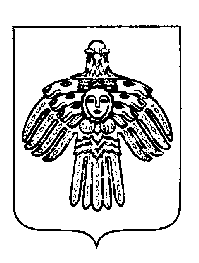 «ПЕЧОРА»МУНИЦИПАЛЬНÖЙ                   РАЙОНСА АДМИНИСТРАЦИЯПОСТАНОВЛЕНИЕШУÖМПОСТАНОВЛЕНИЕШУÖМПОСТАНОВЛЕНИЕШУÖМ« 10  »  марта   2020 г.г. Печора, Республика Коми                               № 200Паншина Наталья НиколаевнаПаншина Наталья Николаевнаглава муниципального района – руководитель администрации «Печора», председатель комиссии.Анищик Владимир АнатольевичАнищик Владимир Анатольевичзаместитель руководителя администрации «Печора», заместитель председателя комиссии.Павлова Алина АндреевнаПавлова Алина Андреевнаинженер эколог отдела жилищно – коммунального хозяйства – Секретарь комиссии при проведении инвентаризации дворовых территорийЧлены комиссии при проведении инвентаризации дворовых территорийЧлены комиссии при проведении инвентаризации дворовых территорийЧлены комиссии при проведении инвентаризации дворовых территорийИвашевская Татьяна Игоревнаначальник отдела жилищно-коммунального хозяйства администрации МР «Печора»;начальник отдела жилищно-коммунального хозяйства администрации МР «Печора»;Курноскин Сергей Валерьевичдиректор МКУ «УКС»директор МКУ «УКС»Онегина Марина Сергеевнаначальник отдела градостроительства и земельных отношений  администрации МР «Печора»;начальник отдела градостроительства и земельных отношений  администрации МР «Печора»;Чупрова Ольга Владимировнаглавный специалист сектора городского хозяйства и благоустройства – секретарь комиссии при проведении инвентаризации общественных территорий, определении уровня благоустройства индивидуальных жилых домов и земельных участков, предоставленных для их размещенияглавный специалист сектора городского хозяйства и благоустройства – секретарь комиссии при проведении инвентаризации общественных территорий, определении уровня благоустройства индивидуальных жилых домов и земельных участков, предоставленных для их размещенияЧлены комиссии при проведении инвентаризации общественных территорий, определении уровня благоустройства индивидуальных жилых домов и земельных участков, предоставленных для их размещенияЧлены комиссии при проведении инвентаризации общественных территорий, определении уровня благоустройства индивидуальных жилых домов и земельных участков, предоставленных для их размещенияЧлены комиссии при проведении инвентаризации общественных территорий, определении уровня благоустройства индивидуальных жилых домов и земельных участков, предоставленных для их размещенияДобротворская Екатерина ВитальевнаДобротворская Екатерина Витальевнаглавный архитектор администрации МР «Печора»Курноскин Сергей ВалерьевичКурноскин Сергей Валерьевичдиректор МКУ «УКСЛюбчик Андрей БорисовичЛюбчик Андрей Борисовичзаведующий сектором городского хозяйства и благоустройства администрации МР «Печора»